6.pielikums Jūrmalas pilsētas domes 2014.gada 18.decembra nolikumam Nr.30(protokols Nr.18, 25.punkts)„Jūrmalas pilsētas domes līdzfinansēto iedzīvotāju iniciatīvas projektu konkurss”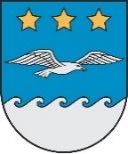 DZĪVES UN DARBA GĀJUMS (CV)PERSONAS DATIVārds Uzvārds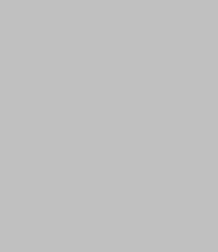  Ielas nosaukums, mājas numurs, pilsēta, pasta indekss, valsts 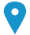  Tālruņa numurs      Mobilā tālruņa numurs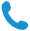 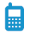  E-pasta adresi/-es 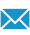 Personīgās interneta vietnes adrese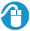 Tūlītējās ziņojumapmaiņas (IM) sistēma, ziņojumapmaiņas konts/-i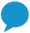 Dzimums ________ | Dzimšanas datums _________ | Pilsonība _________AMATS NODARBOŠANĀSTiek norādīts Projekta īstenošanas laikā plānotais, ieņemamais amats.DARBA PIEREDZE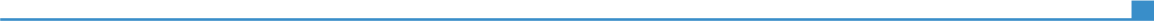 Profesijas vai ieņemamā amata nosaukums (laika periodā no līdz);Darba vietas nosaukums un atrašanās vieta (pilnu adresi un interneta vietnes adresi, ja nepieciešams)Galvenos darba pienākumiDarbības veids vai joma IZGLĪTĪBAIzglītības iestādes nosaukums un atrašanās vieta (valsts, ja nepieciešams) Iegūta kvalifikācijaPIELIKUMICV pievienotie dokumenti: izglītības dokumentu un kursu beigšanas sertifikātu kopijas;publikācijas vai zinātniskie darbi.